Osnovna šola Ivana Skvarče                       tel:/fax: 03/56-69-910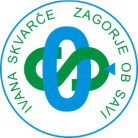 Cesta 9. avgusta 44                                   e-pošta: tajnistvo.iskvarce@guest.arnes.si1410 Zagorje ob Savi                                     davčna št.: 44831994                                                                           podračun pri UJP št.: 01342-6030687307___________________________________________________________________________Datum: 28. 9. 2017ZAPISNIK SVETA ŠOLE, ki je bil dne, 28. 9. 2017, ob 18. uri v učilnici geografije.Ga. predsednica Darja Murn je vse prisotne pozdravila in po pregledu prisotnosti ugotovila sklepčnost sveta šole.Prebrala je naslednji dnevni red:Dnevni red:Poročilo o realizaciji LDN za šolsko leto 2016/17.Potrditev in sprejem LDN za šolsko leto 2017/18.Razno.Na dnevni red ni bilo pripomb.Ad1 Poročilo o realizaciji LDN za šol. leto 2016/17Ga. ravnateljica  je povedala, da se je lansko šolsko leto zaključilo brez večjih presežkov, prav tako pa tudi ni bilo večjih problemov. Učni uspeh je bil primerljiv s preteklimi šolskimi leti.Število učencev se je povečalo.Realizirana je bila ekskurzija v Amsterdam.Realizirali smo tudi nekaj investicij, nekatere nas pa še čakajo.Upokojitev v lanskem šolskem letu nismo imeli, niti večjih novih zaposlitev.Vseskozi smo zagotavljali varnost učencev in se trudili, da jim je bilo v šoli lepo.Ga. ravnateljica je obvestila svet šole, da se bo z 31. 7. 2018 upokojila. Ad2 Potrditev in sprejem LDN za šolsko leto 2017/18LDN pripravi ravnatelj v sodelovanju s strokovnimi delavci šole. Obravnava se na pedagoški konferenci, svet staršev se z njim samo seznani, svet šole ga pa sprejme.Ga. ravnateljica je na kratko predstavila LDN zato šolsko leto, izpostavila je le bistvene stvari: Investicije:  Potrebno je obnova šolskega dvorišča.Obnova sanitarij v Podkumu.Asfaltiranje šolskega parkirišča.Ureditev vode nad svetlobnim jaškom.Ureditev varne poti do PŠ Čemšenik in matične šole.Ureditev nove žičnate ograje pri PŠ Čemšenik.Obnovitev parketa in žaluzij v nekaterih učilnicah.Adaptacija in širitev centralne kuhinje ter pripadajočih prostorov ( pri tem ne bo prišlo do poseganja v občinski proračun, investicija bo v celoti pokrita iz sredstev centralne kuhinje).Ga. Uraniča je zanimalo, če bi lahko zmanjšali cene kosil v šoli glede na višino dobička. Ga. ravnateljica je povedala, da je cena že ista od leta 2004 in je tudi glede na Zasavje in širše popolnoma primerljiva z ostalimi šolami. Je pa trenutno investicija v šolsko kuhinjo prioriteta.Kadrovska struktura se v tem šolskem letu ni bistveno spremenila, nove zaposlitve so samo v OPB ter zaradi nadomeščanja bolniškega in porodniškega dopusta.Na MŠ se je izredno povečalo število kosil in posledica tega je prenatrpanost v jedilnici. Prav zato smo v tem šolskem letu uvedli odmor za kosilo za I. triado.Tudi letos smo se prijavili v CŠOD, na tečaj kolesarstva, plavanja in razna tekmovanja.Pri NPZ v devetem razredu ima naša šola letos kot tretji predmet tuj jezik angleščino.Vključeni smo v projekt Netvork Erasmus plus, v teku pa je tudi projekt priprave zgodovinske poti po občini Zagorje ob Savi.Organizirali bomo dvodnevno ekskurzijo na Dunaj.SKLEP: Člani sveta šole so sprejeli in potrdili LDN za šolsko leto 2017/2018.Ad3 RaznoV kuhinji se je pojavila potreba po novi delovni moči, zato smo razpisali delovno mesto pomočnik  v kuhinji za polovičen delovni čas in za določen čas.SKLEP: Člani sveta šole soglašajo z zaposlitvijo novega delavca v kuhinji.Cene najemnine za uporabo šolske telovadnice ostanejo iste kot preteklo šolsko leto, to je 8,56 € za šolske otroke oz. otroške klube in 12,43 € za odrasle rekreativce.SKLEP: Člani sveta soglašajo in potrdijo dosedanje cene za najemnino šolske telovadnice.G. Repeta je zanimalo, če gre kakšen del teh sredstev tudi za nakup rabljenih oz. dotrajanih športnih rekvizitov. Ga. ravnateljica je povedala, da se manjši del sredstev namenja tudi za to, drugače pa se te stvari financirajo pretežno iz sredstev, ki jih dobimo, ko se prijavimo na razpis za Program športa. Barbara Grablič, l.r.							Darja Murn, l.r.zapisala								predsednica Sveta šole